Page 236. Exercice 1.Détermine l'aire, en nombre de carrés, des deux figures ci-dessous.Figure 1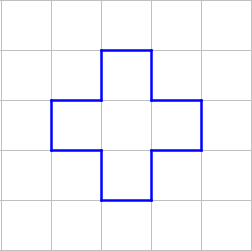 Figure 2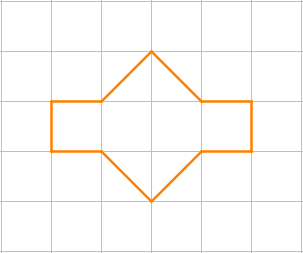 